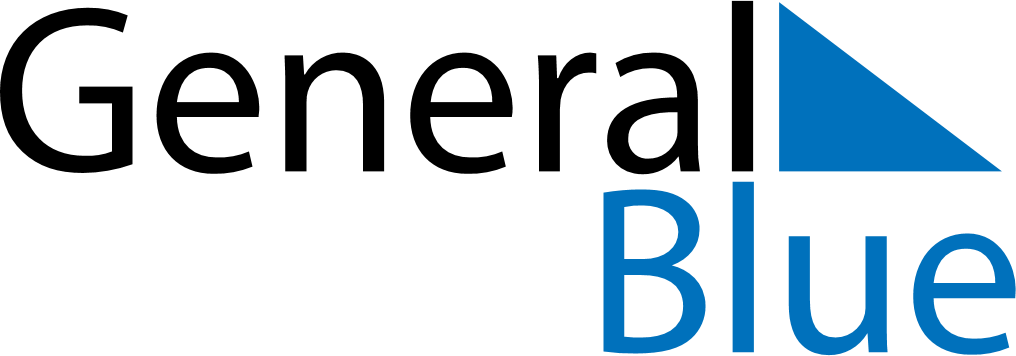 May 2023May 2023May 2023Isle of ManIsle of ManMONTUEWEDTHUFRISATSUN1234567Early May bank holiday8910111213141516171819202122232425262728293031Spring bank holiday